TỔ XÃ HỘI HỌP TỔ SINH HOẠT NHÓM CHUYÊN MÔN TRỰC TUYẾNThời gian: 14h  ngày 11 tháng 11 năm 2021Địa điểm: Họp OnlineThành phần: 16 đ/c (Có mặt: 15 đ/c ; Vắng: 1 (đ/c Quang Quân (phép)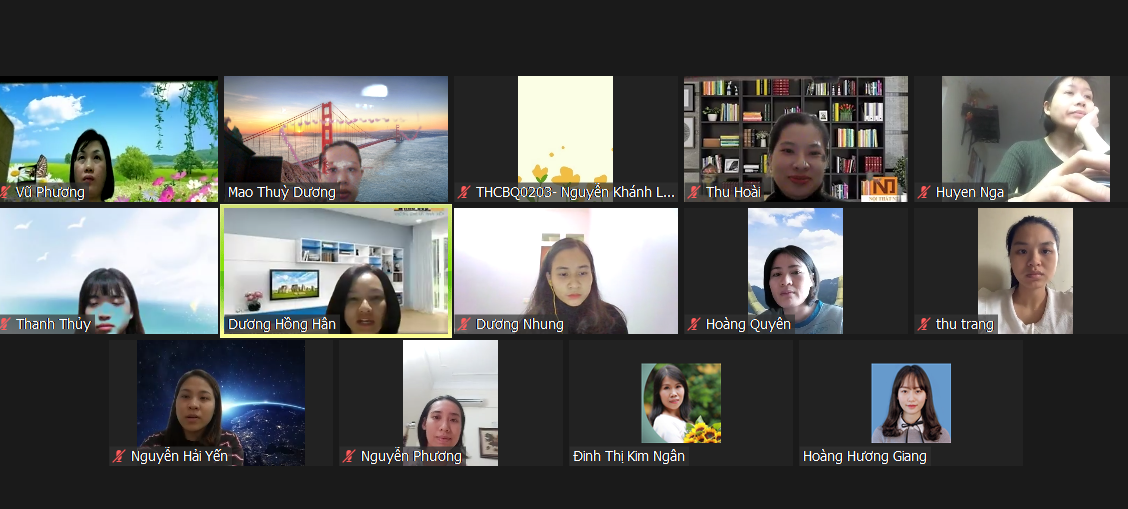 Nội dung cuộc họpSơ kết công tác tháng 10- Thực hiện dạy và học theo đúng kế hoạch của nhà trường.- Thực hiện 2 chuyên đề: môn Lịch sử - Đ/c Ngân, môn Ngữ văn - đ/c Hân.- Hoàn thiện việc kiểm tra giáo án, lịch báo giảng.- Hoàn thành việc phân công, ra đề cương kiểm tra giữa kì I.- Tổ chức thi giữa kì I cho học sinh. Triển khai công tác tháng 11- Tích cực thi đua chào mừng ngày 20/11- Hoàn thiện hồ sơ sổ sách, công tác chuyên môn.- Tham gia thích cực các buổi tập huấn.- Hoàn thiện việc chấm, chữa đề thi và vào điểm thi giữa kì I. - Thực hiện 1 chuyên đề Ngữ văn – đ/c Nga. - Tăng cường công tác dự giờ, thăm lớp. Bình xét thi đua tháng 10   Ý kiến: 100% GV trong tổ nhất trí.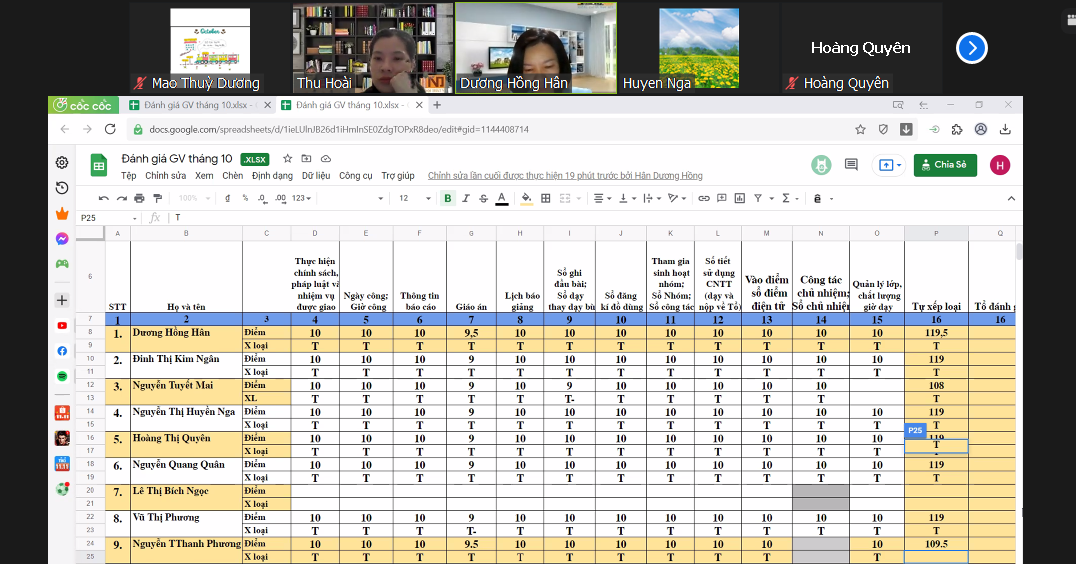 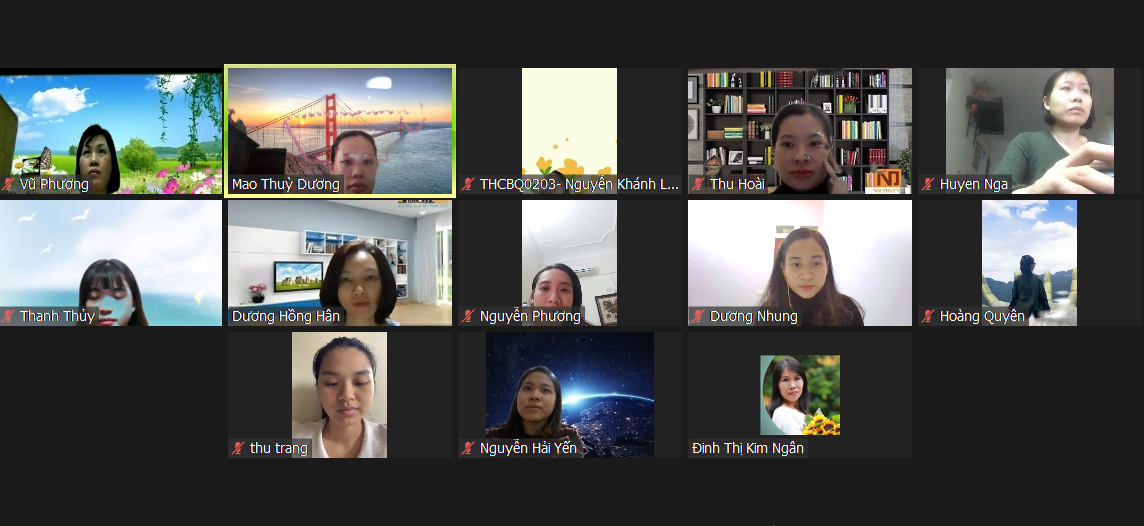 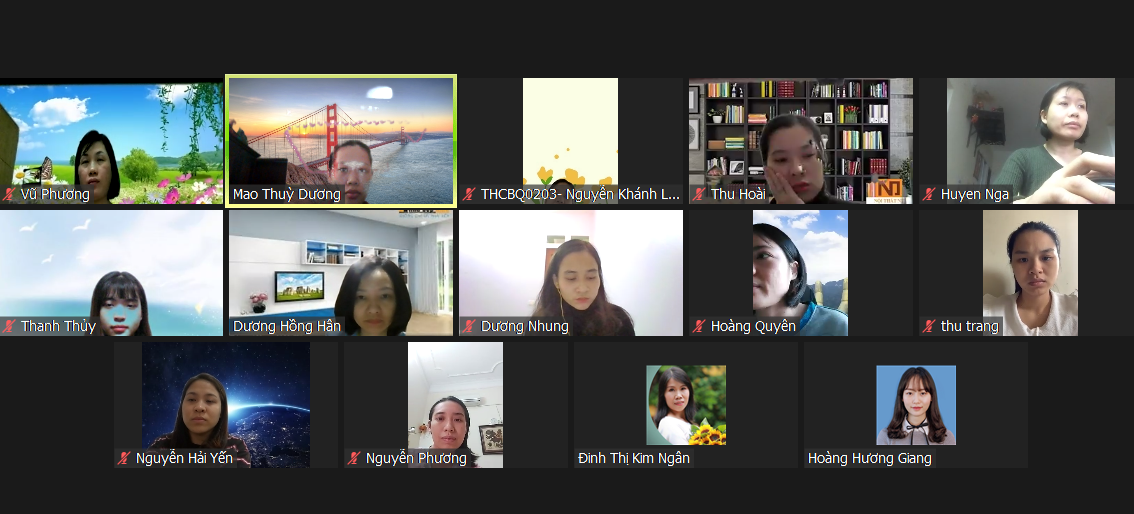 